Dear Sir, Madam,Worldline Services has received a retrieval request from a credit card issuing bank concerning a transaction that was processed on behalf of your company.It concerns the following transaction:May we kindly request you to send us the next supporting documents:Any documentation that can make the transaction identifiableCompany description (brief)Copy of the invoice (with unaltered TID) and copy of the orderCustomer details (shipping-/billing-/email-/IP- address included)If applicable, refund detailsIf applicable, airline flight informationPlease provide us with these documents within 14 days after receipt of this letter. If no answer is received to this letter please note that a chargeback may occur for this charge.If a refund was processed for this charge, or when you decide to refund this charge, please let us know and forward us the details of this refund so we can inform the issuing bank accordingly and prevent a possible chargeback.
If no answer is received to this letter please note that chargeback fees may apply.You want to better understand how retrieval requests work ? Do not hesitate to have a look at our online supporting documentation : documentation . If you have a specific question regarding the chargebacks you received, please contact us by e-mail: dispute.management@ecom.ingenico.comWith kind regards,The Dispute Management TeamDispute Management / Worldlinedispute.management@ecom.ingenico.comhttps://www.worldline.com/en/home/solutions/online-payments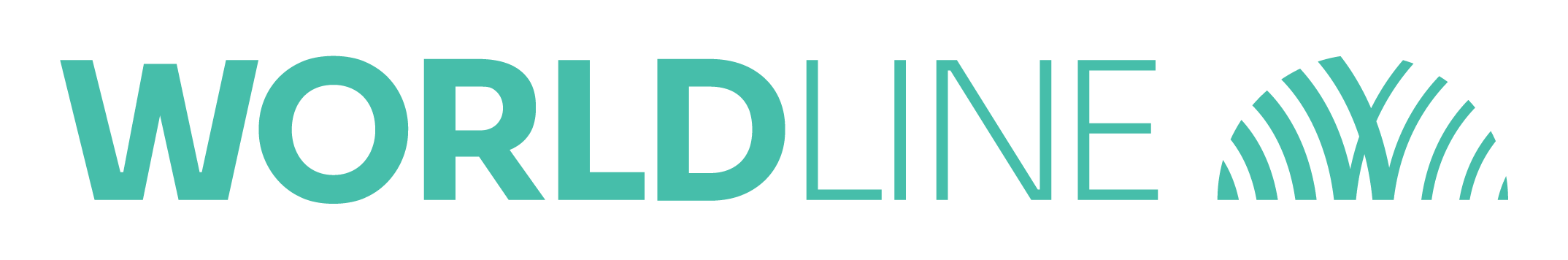 Worldline Financial Solutions NV/SA
RPM Bruxelles/ RPR Brussel 0886.476.763PSPIDEVEVIIVOEMSMerchant ReferenceONT-654-412-2Credit Card Number************4483Transaction Amount65.4900Transaction Date2021-09-27Acquirer Reference Number (ARN)85449471270138525381731PayID6199761311/0Retrieval Request Reason codeMasterCard Code 6321Reason descriptionTransaction not recognized